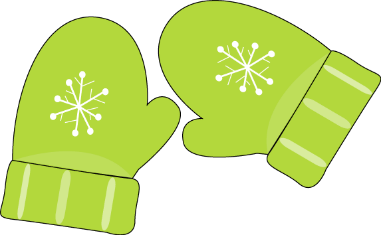 Theme: Winter & The Mitten Time 	         Mon.	Tues.	Wed.	Thurs.		Fri.Daily 			No School	No School	Early					Special		No School	No School	Out  Info.			No School	No School   Day	 	      		No School	No School	My Duty Day	                		No School	No School	       	 8:30 – 8:45 	Students Dropped Off with Assistants -- upstairs NEB Gym8:30 – 9:00		Students Dropped Off at Breakfast8:40 – 9:00		Students Arrive in Classroom / Greet & WelcomeAs students come in:  smile and greet them; ask if they’ve unpacked their binder and put it on top of their cubby.  Then, ask them if they got their name off the door and put it in the bucket on my desk … helps with attendance and learning their names; then have each student go to free play in stations.9:00 – 9:25		Free Play at Developmental Centers & Learning Stations Sensory Bin – closedHome & Living / Dramatic Play  – household items and baby dolls and stuffed animals for petsBlocks – blocks Writing Center – scrap / recycled paper, crayons, word banks and flip books, and alphabet chart Art / Fine Motor Skills:  Free drawing on scrap / recycled papers, and coloring sheets + sometimes playdoh + sometimes water color paints at easle Math / Fine Motor Skills:  Manipulatives out for free play and exploration.Teacher Table – open for help on writing names, catching up on student reading, and assessments.  Literacy / Fine Motor Skills:  Name Tracing, Letter Practice / Tracing, manipulative letters with pegs plus building their name bags practice.   “BIG” Computer (Hatch – provided by Head Start):  early education learning games on Starfall i-pads – using very familiar technology to most of the students where they can play on PBS Kids, Starfall, tracing letter apps, sign language app, and a math / shape / patterning app, and a Disney Jr., etc. Library: Winter thematic unit books Science / Social Studies: closed Listening: closedMagnetic Station:  closedPoem / Pocket Chart Station: open with thematic unit manipulative pocket charts + gloves and mittens to sort, hang up, and play with.9:25 – 9:30		Clean Up 9:30 – 9:40		Community Carpet Time Overview:Music & Movement – see daily, specific list belowCalendar Mini Math Lesson – within calendar time & songs & sometimes add in unifix cubesWeather (pick a weather reporter from wild sticks on Wed’s)Flag Salutes & Patriotic Songs & Moment of SilenceName of the Day with kids writing along on wipe boards, Mini Literacy-Themed Lesson / Activity and often times incorporates Mini Math-Themed Lesson / Activity, too.Community Carpet Time Part 1MUSIC AND MOVEMENT LIST PER DAY SONGS FOUND ON YOU TUBE:(Alternate list hanging by calendar that are sung to familiar tunes if computer is down.)  We usually do 3 songs then move onto calendar and flag salutes.Mon.  Tue.  Wed.  Thurs.  Fri.Learning my Letters with Mr. Harry Do You Know Your Alphabet Zoo PhonicsMittens Song by the KiboomersCalendar: Ask what day it is today; what was yesterday?  What will tomorrow be?  Count to today’s date on the calendar. Sing a days of the week song.  They like Adaam’s Family and Happy Days versions best.  There’s also a good one by the Learning Station on line called there a 7 days in a week.  There’s another song about  12 months in a year by the Learning Station that we also sing periodically.***Weather on Wednesdays – pull an animal print stick to choose a weather reporter then let them tell the weather help guide them.***Environmental Word Wall:  Mon / Wed / Fri … if kids have brought things into share with the classFlag Salutes with Patriotic Songs (If feasible sing You’re A Grand Old Flag and / or Oklahoma)Boy & Girl Line Leaders of the Day flip to the next name in the pink and blue cards up by the calendar.-------------------------------------------------------------------------------------------------------------------------9:40 – 9:45		Potty & Wash  (for a tiny brain break and for upcoming snack time)-------------------------------------------------------------------------------------------------------------------------Community Carpet Time Part 29:45 – 10:00 	Name of the Day (questions + we’ve been reviewing on testing and benchmark items on white boards and community / group time.) 10:00 – 10:15	Snack10:15 – 10:35	Morning Recess10:35 – 10:40	Potty, Wash & Drinks10:40 – 10:45	Read Aloud  Pull from the library, read, and Cool Down from RecessMon.			Tue. 	 		Wed.  				Thurs.  			Fri.---			---			The Mitten			Model Journaling for	The Hat										I Can Fit a ____ in my Mitten.10:45 – 10:55	Explanation of Work Stations (modeling & detailed instructions)10:55 - 11:30	Work Stations / Center Rotations 		Wednesday (early out day)Julie		4 – color the mittens the correct indicated color on the pageCircle TableMath	4 – identify the number on the snowflakes 1-10 then do cotton ball counting and matching to the snowflakesSquare TableLiteracy	4 – cut and paste the correct / matching upper and lower case letters on the winter hatsBIG Computer	2 - play learning technology games on the Hatch Head Start computeripads			2 - play learning technology games	Library 	2 – enjoy looking through our newly filled library with winter themed books!Circle Table / Pocket Charts	2 – manipulate the poem with class member’s names and the animals from the Mitten story we read this morning; play with, match, sort, and hang the mittens and gloves on the line in this station; and sort the cubes by color; also make ababab patterns with the cubes – great skills practice!Teacher Table 	 4 – Stay Healthy Weekly Reader11:30 – 11:35	Bathroom Break:  Potty, Wash, and Get a Drink 11:40 – 12:10 	Lunch 12:10 – 12:40	RecessThursdayJulie		4 – journal about my mitten is so big I can fit a ______ in itCircle Table Math	2 – identify the number on the snowflakes 1-10 then do cotton ball counting and matching to the snowflakes; fast finishers practice writing numbers with special construction paper crayons on construction paper – their numbers practicing from 1 – 10 over and over again til the bell goes off.Square TableLiteracy	2 – cut and paste the correct / matching upper and lower case letters on the winter hats; practice writing your upper and lower case alphabet on chalk boards w/ chalk or white boards w/ expo markers.BIG Computer	2 - play learning technology games on the Hatch Head Start computeripads			2 - play learning technology games	Library 	2 – enjoy looking through our newly filled library with winter themed books!Circle Table / Pocket Charts	2 – manipulate the poem with class member’s names and the animals from the Mitten story we read this morning; play with, match, sort, and hang the mittens and gloves on the line in this station; and sort the cubes by color; also make ababab patterns with the cubes – great skills practice!Teacher Table 	 4 – Know Snow Weekly Reader11:30 – 11:35	Bathroom Break:  Potty, Wash, and Get a Drink 11:40 – 12:10 	Lunch 12:10 – 12:40	RecessFridayArt		4 – water color to discover snowflakes in white crayon and their name!Circle Table Math	2 – hat and mitten coloring abab patternsSquare Table Literacy	2 – color correctly on site word mittens on paperBIG Computer	2 - play learning technology games on the Hatch Head Start computeripads			2 - play learning technology games	Library 	2 – enjoy looking through our newly filled library with winter themed books!Circle Table / Pocket Charts	2 – manipulate the poem with class member’s names and the animals from the Mitten story we read this morning; play with, match, sort, and hang the mittens and gloves on the line in this station; and sort the cubes by color; also make ababab patterns with the cubes – great skills practice!Teacher Table 	 4 – BANG GAME11:30 – 11:35	Bathroom Break:  Potty, Wash, and Get a Drink 11:40 – 12:10 	Lunch 12:10 – 12:40	Recess1:15 – 1:20 	Pack Binders1:20 – 1:35	Practice Writing Letters Aa-Zz and numbers 1 – 10 on wipe boards1:35 – 1:40 		Get a Drink, Potty & Wash 1:40 – 2:55		Rest / Naptime2:50 – 2:55		if needed:  Potty / Wash / Get a Drink2:55 – 3:00	Read Aloud a Book, Sing Some Songs, or Play an Interactive Learning Game with Students 3:00 	Bus Rider Dismissal3:05	Daycare / Aftercare Dismissal3:10	Walk up Students to Parent Pick Up & Dismissal3:30	All Students should be picked upLesson Plans are subject to change based on difficulty and schedule changes throughout the week.